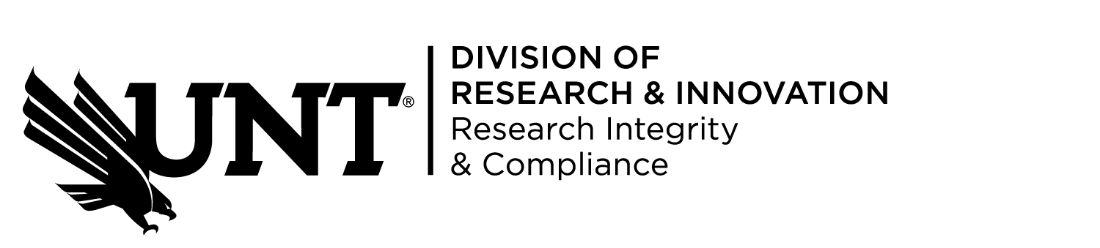 Laboratory Specific Training RecordsLab specific training is required before the start of an experiment and at least annually thereafter. Submit this copy along with your IBC Protocol Registration form or whenever you develop a new training specific to your research Please use this form to document annual lab specific training. (Copy as needed)Topics covered during training include:(Example topics can include biosafety manual review, emergency procedures, spill cleanup, exposure control plan, tagging fish/birds during field studies etc.)Principal Investigator:Trainer:NameUIDDateSignature